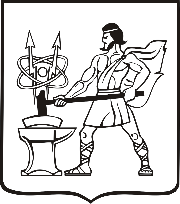 СОВЕТ ДЕПУТАТОВ ГОРОДСКОГО ОКРУГА ЭЛЕКТРОСТАЛЬМОСКОВСКОЙ ОБЛАСТИРЕШЕНИЕот 19.04.2022 № 137/27Об утверждении особенностей проведения общественных обсуждений и публичных слушаний по вопросам градостроительной деятельности в городском округе Электросталь Московской области в 2022 годуВ соответствии с Федеральным законом от 06.10.2003 №131-ФЗ «Об общих принципах организации местного самоуправления в Российской Федерации», Уставом городского округа Электросталь Московской области, в связи с вступлением в силу Федерального закона от 14.03.2022 № 58-ФЗ «О внесении изменений в отдельные законодательные акты Российской Федерации», в целях реализации комплекса мер социально-экономического характера в отношении граждан Российской Федерации, российских юридических лиц, определения дополнительных механизмов поддержки экономического сектора, в том числе упрощения установленных законодательством Российской Федерации процедуры разработки и согласования градостроительной документации, проведения общественных обсуждений или публичных слушаний по проектам такой документации, Совет депутатов городского округа Электросталь Московской области РЕШИЛ:1. Утвердить прилагаемые особенности проведения общественных обсуждений и публичных слушаний по вопросам градостроительной деятельности в городском округе Электросталь Московской области в 2022 году.2. Опубликовать настоящее решение в газете «Официальный вестник» и разместить на официальном сайте городского округа Электросталь Московской области в информационно-телекоммуникационной сети «Интернет» по адресу: www.electrostal.ru.3. Настоящее решение вступает в силу после его официального опубликования. 4. Контроль за исполнением настоящего решения возложить на заместителя Главы Администрации городского округа Электросталь Московской области В.А. Денисова.Председатель Совета депутатов	                                                                    О.И. Мироничевгородского округа Глава городского округа                                                                                     И.Ю. ВолковаУТВЕРЖДЕНЫрешением Совета депутатовгородского округа ЭлектростальМосковской областиот 19.04.2022 № 137/27ОСОБЕННОСТИ ПРОВЕДЕНИЯ 
ОБЩЕСТВЕННЫХ ОБСУЖДЕНИЙ И ПУБЛИЧНЫХ СЛУШАНИЙ 
по вопросам градостроительной деятельности 
в городском округе Электросталь Московской области в 2022 году1. Особенности проведения общественных обсуждений и публичных слушаний по вопросам градостроительной деятельности в городском округе Электросталь Московской области в 2022 году установлены в соответствии с Федеральным законом от 14.03.2022 
№ 58-ФЗ «О внесении изменений в отдельные законодательные акты Российской Федерации» и применяются при проведении общественных обсуждений или публичных слушаний по:1) проектам генеральных планов;2) проектам правил землепользования и застройки;3) проектам планировки территории;4) проектам межевания территории;5) проектам, предусматривающим внесение изменений в утвержденные документы, указанные в подпунктах 1 – 4 настоящего пункта.2. Решение о назначении общественных обсуждений или публичных слушаний по проектам, указанным в пункте 1, принимается Главой городского округа Электросталь Московской области не позднее чем через два календарных дня после получения проекта от Комитета по архитектуре и градостроительству Московской области.3. Срок проведения общественных обсуждений или публичных слушаний 
по проектам генеральных планов, проектам правил землепользования и застройки, проектам планировки территории, проектам межевания территории, проектам, предусматривающим внесение изменений в один из указанных утвержденных документов, с момента оповещения жителей муниципального образования о проведении таких общественных обсуждений или публичных слушаний до дня опубликования заключения о результатах общественных обсуждений или публичных слушаний не может превышать один месяц. 4. При одновременной подготовке проектов изменений в генеральный план, 
изменений в правила землепользования и застройки и разработке документации 
по планировке территории проведение общественных обсуждений или публичных слушаний по всем таким проектам осуществляется одновременно.5. По проектам генеральных планов, подготовленным применительно
к отдельным населенным пунктам, входящим в состав городского округа, к территории за границами населенных пунктов, и по проектам документов
о внесении изменений в утвержденные генеральные планы, подготовленным применительно к отдельным населенным пунктам, к территории за границами населенных пунктов, общественные обсуждения или публичные слушания проводятся только: 1) в населенном пункте, в отношении которого подготовлен проект генерального плана или проект документа о внесении изменений в генеральный план;2) в ближайшем населенном пункте с участием правообладателей земельных участков, имеющих общую границу с таким населенным пунктом, и (или) расположенных на них объектов капитального строительства, а также правообладателей помещений, являющихся частью указанных объектов капитального строительства.6. По проектам правил землепользования и застройки, проектам документов 
о внесении изменений в правила землепользования и застройки общественные обсуждения или публичные слушания проводятся:1) в границах населенного пункта, в отношении которого подготовлены такие изменения;2) в границах ближайшего населенного пункта с участием правообладателей земельных участков, имеющих общую границу с таким населенным пунктом, 
и (или) расположенных на них объектов капитального строительства, а также правообладателей помещений, являющихся частью указанных объектов капитального строительства – в случае подготовки изменений в правила землепользования и застройки в отношении территории за границами населенных пунктов.